2015宜蘭縣第八屆青少年發明展實施計畫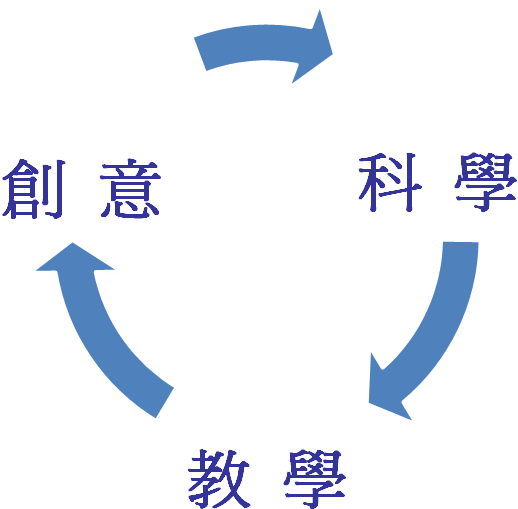   指導單位：教育部主辦單位：宜蘭縣政府承辦單位：北成國小、清溝國小、冬山國小          宜蘭國小、深溝國小、學進國小目錄壹、活動目的科學教育的目的在引導學生能應用所習得的科學知識、科學方法，將之應用於解釋或解決日常生活所見的問題，以及對自然與人文環境的關懷。在九年一貫教育階段，發明競賽的設計即是培養學生基礎科學觀，去激發他們對周遭世界的了解，發展學生更寬廣的應用性技能，促進學生的創新思考，讓我們的生活世界更加便利。其具體目的如下：一、推展本縣發明創作風氣，培養學生團隊合作能力及激發發明創作潛能。二、提供一個創造概念分享的平台，並促進交流學習、相互觀摩。三、灌輸青少年發明者社會責任感與智慧財產權的觀念。四、藉由宜蘭縣青少年發明展的舉辦，落實九年一貫教育的精神。貳、舉辦地點和時間宜蘭縣青少年發明展活動時間：一、初審預定於104年11月5日（四）於冬山鄉清溝國小辦理。二、複審預定於104年11月28日（六）上午8時30分於北成國小自強館舉辦。成績統計確認無誤後，當天下午頒獎，並於2015宜蘭縣第八屆青少年發明展專網(https://sites.google.com/site/2015yeyi8/)及宜蘭縣教育資訊網上公佈。叁、參選對象及資格一、宜蘭縣各國中、小學之在學學生。二、發明及設計如為多人共同完成，參與發明及設計人數限於3人以下(含3人)，且所有參與發明及設計人員皆須符合上述年齡之規定。三、發明者如為團組隊參加，所有發明者必須為同一組別之同校在學學生。四、指導老師最多不可超過2名。五、每人參賽作品數每類限一件作品。每人參賽總件數最多以兩件為限。六、經審查參賽隊員之參選資格時，若經檢舉或審查發現資格不符合者，主辦單位將以不符合參選資格處理，並取消參賽資格。七、參賽隊伍之參選資格如有疑慮，主辦單位經開會後擁有最後決定權。肆、競賽組別一、國小組：國民小學學生參加。二、國中組：國民中學學生參加。伍、競賽類別一、國小組（一）A類：環保能源（包括環境保護、廢物利用…等發明）。（二）B類：健康促進（對人類生活衛生、安全有所改善之發明）。（三）C類：社會貢獻（包括促進高齡者及身心障礙者生活便利之發明）。（四）D類：運動育樂（包括增進學習或運動等便利或效果之發明）。（五）E類：救難逃生 (包括對預防災害及救難逃生有幫助之發明)。二、國中組（一）A類：環保能源（包括環境保護、廢物利用…等發明）。（二）B類：健康促進（對人類生活衛生、安全有所改善之發明）。（三）C類：社會貢獻（包括促進高齡者及身心障礙者生活便利之發明）。（四）D類：運動育樂（包括增進學習或運動等便利或效果之發明）。（五）E類：救難逃生 (包括對預防災害及救難逃生有幫助之發明)。三、報名時，每件作品參賽者必須於報名申請表內，在A-E類勾選一項該發明作品的項目類別，報名後不得再更改類別。陸、報名方式一、由各學校（不接受個人報名）所推薦之作品沒有件數限制，然每件作品限定只能在A-E類別中報名ㄧ項獎項，此件作品不得重複報名，如重複報名請於報名截止日前以書面向主辦單位更正。逾期未更正、逾期或以其他方式報名者，概不受理。二、書面資料收件：一律親自送件。（一）初審書面收件：104年10月26日(一)至10月27日（二）。（二）複審書面收件：104年11月16日(一)至（二）。（三）書面收件地址：宜蘭縣冬山鄉清溝國民小學教務處。（四）相關報名表單內容(作品名稱、組/類別、選手/指導人數及姓名等)須檢附電子檔，並於報名時一併繳交。柒、參賽作品條件一、智慧財產與原創性聲明（一）參賽作品不得為於國內外得獎之作品。（二）發明人對於所發明或設計的作品需具備組裝能力。除零件機械加工、鑄造、開模、射出等加工程序外，需發明人親自組裝作品，不得由他人代勞。二、發明設計材料規定（一）發明及設計的材料可自由決定。但為了愛護生命及安全守則，作品不得使用活體動植物與危險物品。（二）為安全考慮，婉拒任何火藥爆裂之發明品，此類發明品不予記分。三、發明設計展示規定（一）發明設計本身必須要公開展示。（二）如果發明設計為電腦程式或基本形態不易久存的任何物質，報名人應準備說明物，以利參觀者能清楚瞭解。(說明物可包括顯示發明設計之目的及功能的模型、PowerPoint或VCR說明內容。)（三）展示空間需陳列發明作品或模型、作品完整說明表、說明物(若無則免)。（四）現場發明設計說明以口頭解說為主，作品說明表為輔。（五）作品說明表請自行使用塑膠活頁夾裝訂。註：為減輕參賽者負擔，本次選拔賽複審，統一不使用海報、看板、展示板等大型說明輔助物品，而改用小手冊的形式與A4大小的資料夾（雙面影印）替代說明作品內容。若有需要，看板或海報僅以呈現學校團隊特色為主。捌、評審方式報名作品領域分成五大類評審，每類聘請該領域專家及學者擔任並組成評選委員會，負責初審及複審的評選工作。初審與複審的說明如下：一、初審（一）初審資格：參賽人員目前就讀於本縣國中小學，並於期限內繳交所有書面資料及電子檔。（二）初審時間：104年11月5日(星期四)。（三）初審方式：由評審委員會針對作品摘要設計說明表、作品歷程紀錄、國內外專利相關之查詢資料、照片或圖片等相關資料進行書面評審。（四）進入複審作品總件數以200件為原則。各組錄取件數視作品水準、繳件比率，由大會另訂之。（五）初審結果公布：主辦單位將於初審結束後將初審結果公布於2015宜蘭縣第八屆青少年發明展專網(https://sites.google.com/site/2015yeyi8/)及宜蘭縣教育資訊網上。二、複審（一）複審資格：初審合格之參賽者與作品，始得參加複審。（二）複審時間：104年11月28日(星期六)。（三）複審方式：通過初審之參賽者請於複審日上午8時前將參賽作品送至複審會場，依照指定位置放置妥當並將其佈置完善。由評審根據實體作品或模型、作品說明表與現場口頭說明與答問評選出優勝作品。（四）複審結果公布：評審結果於（複審日）由主辦單位公布獲獎名單並舉行頒獎典禮，成績公佈於2015宜蘭縣第八屆青少年發明展專網(https://sites.google.com/site/2015yeyi8/)及宜蘭縣教育資訊網上。（五）其他規定：作品複審時，可使用電子檔作說明，但請自行準備所需設備與器材。主辦單位提供電源之規格為交流電110V，最大額訂功率為1200W。若有使用電源的需求，請於報名表上註明。於複審現場時，主辦單位不負責作品與設備器材的保管，貴重物品請小心看管。三、評審指標（一）必須遵守主辦單位規定，純科學原理(含動、植物)實驗、純藝術創作(未有科技成份)、易具危險性(e.g.易爆炸、易燃性、有毒性、腐蝕性)的規定，若具有上述條件之一，則喪失本次競賽的資格，若是屬於基礎科學研究範疇者，或是不符合安全性原則者，則不予錄取。（二）評分項目與比例如下表：※每位評審的審查總分皆會按照分數高低依序排列，而作品最後總成績將依各評審評分排序優劣而定。※作品說明時間約5分鐘(含Q&A)。（三）本屆發明展相關競賽爭議及處置，統一由宜蘭縣政府教育處受理。聯絡電話：9251000#2656。玖、獎勵辦法一、獎項：（一）國小組：依競賽類別錄取第一名、第二名、第三名各乙名、佳作若干名，頒發獎狀(若報名人數太少，或未達發明水準，主辦單位得以從缺方式處理，從缺獎項得流用其他類別）。（二）國中組：依競賽類別錄取第一名、第二名、第三名各乙名、佳作若干名，頒發獎狀(若報名人數太少，或未達發明水準，主辦單位得以從缺方式處理，從缺獎項得流用其他類別）。二、指導老師獎：    為鼓勵基層教師指導學生之用心，指導學生團體參加縣級比賽績優者，核予第一名指導老師嘉獎2次；第二名及第三名指導老師嘉獎1次。惟基於同一活動，應擇優且不重複敘獎之原則，請擇較優額度敘獎1次。拾、資料/作品繳交說明(詳如『文件資料排列順序』、『作品光碟電子檔命名方式』和『其它相關說明』)拾壹、重要時程拾貳、注意事項一、主辦單位如發現參展作品係仿製或抄襲他人研究成果，由參賽者自負法律責任，且經評審委員會查核屬實者，應取消其參展資格。對已得獎者撤銷其所得獎勵。二、各參賽人員如欲取得專利或其他智慧財產權，請依法向相關機關提出申請。三、參賽作品之著作權在於參賽者所有，唯主辦單位為教育推廣之目的有權公佈在網路上及製作活動成果手冊。四、智慧財產檢索相關網站：經濟部智慧財產局專利檢索 http://twpat.tipo.gov.tw/財團法人亞太智慧財產權發展基金會http://www.apipa.org.tw/拾參、聯絡方式聯絡人：宜蘭縣政府教育處課程發展科 劉家琪電話：03-9251000轉2656拾肆、資料引用：本活動實施辦法與附件表格，修改自「中華創意發展協會」。拾伍、其他本公布事項如有未盡事宜或最新訊息，將在2015宜蘭縣第八屆青少年發明展專網(https://sites.google.com/site/2015yeyi8/)及宜蘭縣教育資訊網上公告之。參賽作品切結書立切結書人申請參與「宜蘭縣第八屆青少年發明展」之甄選，除願遵守各項公告之規定外，並承諾下列事項︰本作品 (名稱) ＿＿＿＿＿＿＿＿＿＿＿確係立書人及其團隊所創作設計，經國內外專利相關之查詢，未違反智慧財產之相關問題；若有違反得由宜蘭縣政府取消得獎資格，並撤銷其所得獎勵。本作品確係立書人及其團隊所創作設計，並對於該作品具備有組裝能力。除零件機械加工、鑄造、開模、射出等等加工程序外，為立書人及其團隊親自組裝作品，並無他人代勞。立書人參加之作品之著作權皆悉歸於立書人所有，惟立書人授權或負責向他人取得授權，使主辨單位「宜蘭縣政府」得基於非營利之目的，永久、無償、於全世界行使一切著作財產權之權利，包括於印刷、宣傳、展覽、刊登、網路、製成光碟、書籍發表、手冊印製及其他方式之使用等。立書人茲明瞭並同意，主辨單位「宜蘭縣政府」有權將參賽作品放置於網站上供民眾自由下載。此致宜蘭縣政府立書人1：                  簽章立書人2：                  簽章立書人3：                  簽章指導老師1：                簽章指導老師2：                簽章學校：立書日期：   年   月   日宜蘭縣第八屆青少年發明展初審作品摘要說明表宜蘭縣第八屆青少年發明展作品完整說明表（複審）＜範例＞作品摘要說明表註：表格不足請自行延伸，若指導老師非同校老師，請特別註明服務學校。承辦人：                                    承辦主任：                           校長：宜蘭縣第八屆青少年發明展『文件資料排列順序』、『作品光碟電子檔命名方式』和『其它相關說明』壹、活動目的．．．．．．．．．．．．．．．．．．．．．．．．2貳、舉辦地點和時間．．．．．．．．．．．．．．．．．．．．．．．．．2參、參選對象及資格．．．．．．．．．．．．．．．．．．．．．．．2肆、競賽組別．．．．．．．．．．．．．．．．．．．．．．．2伍、競賽類別．．．．．．．．．．．．．．．．．．．．．．．2陸、報名方式．．．．．．．．．．．．．．．．．．．．．．．．3柒、參賽作品條件．．．．．．．．．．．．．．．．．．．．．．．．．3捌、評審方式．．．．．．．．．．．．．．．．．．．．．．．．4玖、奬勵辦法．．．．．．．．．．．．．．．．．．．．．．．．5拾、資料/作品繳交說明．．．．．．．．．．．．．．．．．．．．．．．6拾壹、重要時程．．．．．．．．．．．．．．．．．．．．．．7拾貳、注意事項．．．．．．．．．．．．．．．．．．．．．．．7拾參、聯絡方式．．．．．．．．．．．．．．．．．．．．．．．7拾肆、資料引用．．．．．．．．．．．．．．．．．．．．．．．7拾伍、其他．．．．．．．．．．．．．．．．．．．．．．．．．．．7附件一：參賽作品切結書．．．．．．．．．．．．．．．．．．．．．8附件二：初審作品摘要說明表．．．．．．．．．．．．．．．．．．．．．9附件三：複審作品完整說明表．．．．．．．．．．．．．．．．．．10範例：作品摘要說明表範例．．．．．．．．．．．．．．．．．．．11-12附件四：報名總表．．．．．．．．．．．．．．．．．．．13附件五：文件資料排列順序及相關說明．．．．．．．．．．．．．．．．．．．14-15評分項目比例作品安全性10%問題解決能力20%作品新穎創意40%資料完整性20%學生獨立完成性10%總計100%項目繳交資料說明初審□1.參賽作品切結書x1份□2.作品摘要說明表x2份□a.報名總表紙本    (全校一份)b.電子檔     (全校一份，含報名總表及作品摘要說明)由各學校或機關團體推薦，不接受個人報名。並以單位繳交報名總表1份。請將第2、a項製成光碟與相關資料表格（請於2015宜蘭縣第八屆青少年發明展專網(https://sites.google.com/site/2015yeyi8/)及宜蘭縣教育資訊網上下載）於期限內親送至清溝國小。繳交期限：104年10月26日（一）至10月27日（二），逾期不予受理。初審資料恕不退件，若有需要請參選者自行備份留存。檔名為統一格式(命名規則示例：壯圍國中作品摘要說明表(C.神奇掛勾)，以利整理作業。複審□1.作品完整說明表x2份□a.報名總表紙本    (全校一份)b.電子檔     (全校一份，含報名總表及作品完整說明表)1.請將第1項製成光碟與相關資料表格(請於2015宜蘭縣第八屆青少年發明展專網(https://sites.google.com/site/2015yeyi8/)及宜蘭縣教育資訊網上下載)於期限內親送至清溝國小。2.檔名為統一格式(命名規則示例：壯圍國中作品完整說明表(C.神奇掛勾)，以利整理作業。3.繳交期限：104年11月16日（一）至（二），逾期不予受理。複審比賽當天□實體作品□作品完整說明表×自訂份數1.實體作品及書面資料請於104年11月28日（星期六）上午8時前於展場完成報到手續，逾時恕不受理報到手續。2.複審時間：104年11月28日（六）上午9:00~下午4:003.頒獎：104年11月28日（六）下午。（一）～（二）報名、初審書面資料請送至冬山鄉清溝國小。（三）～（五）審件、補正（四）初審（於冬山鄉清溝國小辦理）。（五）公布通過初審作品（一）～（二）複審書面資料送至冬山鄉清溝國小(含作品完整說明書)。（三）～（五）審件、補正(六)複審於羅東鎮北成國小自強館舉行，活動時程預計1天（含作品佈置與評分、作品展示與頒獎）備註：1.作品請於指定時間內由參選者於原場地自行領回，主辦單位不代為寄送或保管。2.各項結果皆公佈於2015宜蘭縣第八屆青少年發明展專網(https://sites.google.com/site/2015yeyi8/)及宜蘭縣教育資訊網網站，請逕自上網查詢。備註：1.作品請於指定時間內由參選者於原場地自行領回，主辦單位不代為寄送或保管。2.各項結果皆公佈於2015宜蘭縣第八屆青少年發明展專網(https://sites.google.com/site/2015yeyi8/)及宜蘭縣教育資訊網網站，請逕自上網查詢。作品名稱隊伍編號（主辦單位填寫）隊伍編號（主辦單位填寫）學籍分組□國小組     □國中組□國小組     □國中組□國小組     □國中組□國小組     □國中組□國小組     □國中組□國小組     □國中組參賽類組□A類：環保能源   □B類：健康促進    □C類：社會貢獻□D類：運動育樂   □E類：救難逃生□A類：環保能源   □B類：健康促進    □C類：社會貢獻□D類：運動育樂   □E類：救難逃生□A類：環保能源   □B類：健康促進    □C類：社會貢獻□D類：運動育樂   □E類：救難逃生□A類：環保能源   □B類：健康促進    □C類：社會貢獻□D類：運動育樂   □E類：救難逃生□A類：環保能源   □B類：健康促進    □C類：社會貢獻□D類：運動育樂   □E類：救難逃生□A類：環保能源   □B類：健康促進    □C類：社會貢獻□D類：運動育樂   □E類：救難逃生作品規格寬：  cm高：     cm深：    cm深：    cm重量：      kg重量：      kg摘要說明摘要說明摘要說明摘要說明摘要說明摘要說明摘要說明作品名稱作品設計/創作動機與目的作品效用與操作方法作品的傑出特性與創意特質其他考量因素作品名稱作品設計/創作動機與目的作品效用與操作方法作品的傑出特性與創意特質其他考量因素作品名稱作品設計/創作動機與目的作品效用與操作方法作品的傑出特性與創意特質其他考量因素作品名稱作品設計/創作動機與目的作品效用與操作方法作品的傑出特性與創意特質其他考量因素作品名稱作品設計/創作動機與目的作品效用與操作方法作品的傑出特性與創意特質其他考量因素作品名稱作品設計/創作動機與目的作品效用與操作方法作品的傑出特性與創意特質其他考量因素作品名稱作品設計/創作動機與目的作品效用與操作方法作品的傑出特性與創意特質其他考量因素作品名稱隊伍編號隊伍編號學籍分組□國小組     □國中組□國小組     □國中組□國小組     □國中組□國小組     □國中組□國小組     □國中組□國小組     □國中組參賽類組□A類：環保能源   □B類：健康促進    □C類：社會貢獻□D類：運動育樂   □E類：救難逃生□A類：環保能源   □B類：健康促進    □C類：社會貢獻□D類：運動育樂   □E類：救難逃生□A類：環保能源   □B類：健康促進    □C類：社會貢獻□D類：運動育樂   □E類：救難逃生□A類：環保能源   □B類：健康促進    □C類：社會貢獻□D類：運動育樂   □E類：救難逃生□A類：環保能源   □B類：健康促進    □C類：社會貢獻□D類：運動育樂   □E類：救難逃生□A類：環保能源   □B類：健康促進    □C類：社會貢獻□D類：運動育樂   □E類：救難逃生作品規格寬：  cm高：     cm深：    cm深：    cm重量：      kg重量：      kg作品說明作品說明作品說明作品說明作品說明作品說明作品說明一.作品名稱二.作品設計/創作動機與目的三.作品效用與操作方法四.作品的傑出特性與創意特質五.其他考量因素六.作品製作歷程說明一.作品名稱二.作品設計/創作動機與目的三.作品效用與操作方法四.作品的傑出特性與創意特質五.其他考量因素六.作品製作歷程說明一.作品名稱二.作品設計/創作動機與目的三.作品效用與操作方法四.作品的傑出特性與創意特質五.其他考量因素六.作品製作歷程說明一.作品名稱二.作品設計/創作動機與目的三.作品效用與操作方法四.作品的傑出特性與創意特質五.其他考量因素六.作品製作歷程說明一.作品名稱二.作品設計/創作動機與目的三.作品效用與操作方法四.作品的傑出特性與創意特質五.其他考量因素六.作品製作歷程說明一.作品名稱二.作品設計/創作動機與目的三.作品效用與操作方法四.作品的傑出特性與創意特質五.其他考量因素六.作品製作歷程說明一.作品名稱二.作品設計/創作動機與目的三.作品效用與操作方法四.作品的傑出特性與創意特質五.其他考量因素六.作品製作歷程說明作品名稱微泡泡水機微泡泡水機微泡泡水機隊伍編號學籍分組□小學組●中學組□小學組●中學組□小學組●中學組□小學組●中學組□小學組●中學組□小學組●中學組參賽類組□A類：環保能源  □B類：健康促進   ●C類：社會貢獻□D類：運動育樂  □E類：救難逃生□A類：環保能源  □B類：健康促進   ●C類：社會貢獻□D類：運動育樂  □E類：救難逃生□A類：環保能源  □B類：健康促進   ●C類：社會貢獻□D類：運動育樂  □E類：救難逃生□A類：環保能源  □B類：健康促進   ●C類：社會貢獻□D類：運動育樂  □E類：救難逃生□A類：環保能源  □B類：健康促進   ●C類：社會貢獻□D類：運動育樂  □E類：救難逃生□A類：環保能源  □B類：健康促進   ●C類：社會貢獻□D類：運動育樂  □E類：救難逃生作品規格寬：高：深：深：深：重量：摘要說明摘要說明摘要說明摘要說明摘要說明摘要說明摘要說明作品名稱：微泡泡水機創作動機與目的：魚塭養殖場以打水車24hr攪動液面，目的是為增加溶氧量，然而有下列缺失：1.空氣氣泡體積大，停留在水中的時間很短暫。       2.氧氣的溶解度小，水溫高時含氧量不足。       3.水車要不停轉動，必須消耗大量電能。由於水車只有在養殖池面攪拌，池底的魚蝦並不能充分得到氧氣，以致容易死亡。為改善以上缺失，於是我們嘗試製造一個微泡泡水機，讓流動的水中含有大量微小空氣，充分供給養殖池中魚蝦賴以生存所需要的氧氣。作品設計圖示：(材質~壓克力)●操作方法：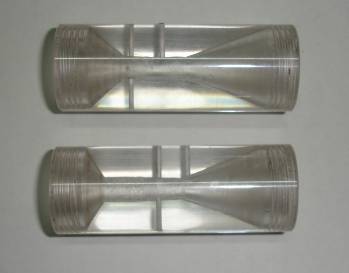 將「微泡泡水機」裝置於抽水馬達上，打開電源開關讓水流形成「高速低壓」的噴射水柱，空氣由側邊進入小管徑中與噴射水柱混合，就形成高含氧的微泡泡水。作品效用：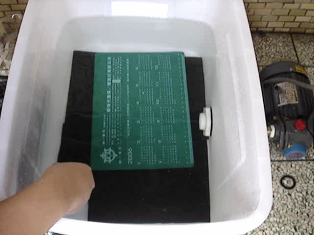 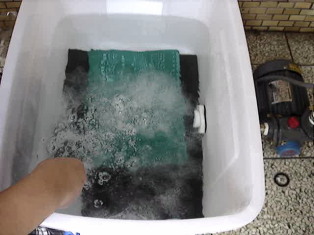 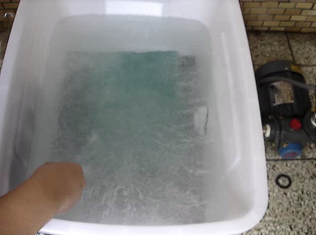 實驗前：水質清澈實驗中：微泡泡水產生實驗後：高含氧的微泡泡水1.「微泡泡水機」材質為壓克力，既便宜裝設又容易。2.  產生的高含氧細緻泡泡水，因浮力小，可以在池水中存留甚久，大量提供魚蝦所需的含氧量，增加魚蝦的存活率。3.「微泡泡水機」可定時開啟，減少「打水車」所浪費的電能資源與養殖成本。4.「微泡泡水機」可活化水質、減少換水率、穩定底層溶氧濃度，減少抽取地下水用量，有效減緩沿海地層下陷情形。作品的傑出特性與創意特質：1.我們以輕便易裝設的壓克力材質「微泡泡水機」取代昂貴的「打水車」，除了降低成本並減少維修費用。2.改善傳統打水車的浪費電能，定時開啟控制溶氧，可節省大量的電費。3.高溶氧的微泡泡水，可以避免害菌滋生，活化水資源。4.微氣泡懸浮與附著在養殖池內，較適合魚蝦養殖的底棲息性。本作品參加2008台灣青少年發明展榮獲特優作品名稱：微泡泡水機創作動機與目的：魚塭養殖場以打水車24hr攪動液面，目的是為增加溶氧量，然而有下列缺失：1.空氣氣泡體積大，停留在水中的時間很短暫。       2.氧氣的溶解度小，水溫高時含氧量不足。       3.水車要不停轉動，必須消耗大量電能。由於水車只有在養殖池面攪拌，池底的魚蝦並不能充分得到氧氣，以致容易死亡。為改善以上缺失，於是我們嘗試製造一個微泡泡水機，讓流動的水中含有大量微小空氣，充分供給養殖池中魚蝦賴以生存所需要的氧氣。作品設計圖示：(材質~壓克力)●操作方法：將「微泡泡水機」裝置於抽水馬達上，打開電源開關讓水流形成「高速低壓」的噴射水柱，空氣由側邊進入小管徑中與噴射水柱混合，就形成高含氧的微泡泡水。作品效用：實驗前：水質清澈實驗中：微泡泡水產生實驗後：高含氧的微泡泡水1.「微泡泡水機」材質為壓克力，既便宜裝設又容易。2.  產生的高含氧細緻泡泡水，因浮力小，可以在池水中存留甚久，大量提供魚蝦所需的含氧量，增加魚蝦的存活率。3.「微泡泡水機」可定時開啟，減少「打水車」所浪費的電能資源與養殖成本。4.「微泡泡水機」可活化水質、減少換水率、穩定底層溶氧濃度，減少抽取地下水用量，有效減緩沿海地層下陷情形。作品的傑出特性與創意特質：1.我們以輕便易裝設的壓克力材質「微泡泡水機」取代昂貴的「打水車」，除了降低成本並減少維修費用。2.改善傳統打水車的浪費電能，定時開啟控制溶氧，可節省大量的電費。3.高溶氧的微泡泡水，可以避免害菌滋生，活化水資源。4.微氣泡懸浮與附著在養殖池內，較適合魚蝦養殖的底棲息性。本作品參加2008台灣青少年發明展榮獲特優作品名稱：微泡泡水機創作動機與目的：魚塭養殖場以打水車24hr攪動液面，目的是為增加溶氧量，然而有下列缺失：1.空氣氣泡體積大，停留在水中的時間很短暫。       2.氧氣的溶解度小，水溫高時含氧量不足。       3.水車要不停轉動，必須消耗大量電能。由於水車只有在養殖池面攪拌，池底的魚蝦並不能充分得到氧氣，以致容易死亡。為改善以上缺失，於是我們嘗試製造一個微泡泡水機，讓流動的水中含有大量微小空氣，充分供給養殖池中魚蝦賴以生存所需要的氧氣。作品設計圖示：(材質~壓克力)●操作方法：將「微泡泡水機」裝置於抽水馬達上，打開電源開關讓水流形成「高速低壓」的噴射水柱，空氣由側邊進入小管徑中與噴射水柱混合，就形成高含氧的微泡泡水。作品效用：實驗前：水質清澈實驗中：微泡泡水產生實驗後：高含氧的微泡泡水1.「微泡泡水機」材質為壓克力，既便宜裝設又容易。2.  產生的高含氧細緻泡泡水，因浮力小，可以在池水中存留甚久，大量提供魚蝦所需的含氧量，增加魚蝦的存活率。3.「微泡泡水機」可定時開啟，減少「打水車」所浪費的電能資源與養殖成本。4.「微泡泡水機」可活化水質、減少換水率、穩定底層溶氧濃度，減少抽取地下水用量，有效減緩沿海地層下陷情形。作品的傑出特性與創意特質：1.我們以輕便易裝設的壓克力材質「微泡泡水機」取代昂貴的「打水車」，除了降低成本並減少維修費用。2.改善傳統打水車的浪費電能，定時開啟控制溶氧，可節省大量的電費。3.高溶氧的微泡泡水，可以避免害菌滋生，活化水資源。4.微氣泡懸浮與附著在養殖池內，較適合魚蝦養殖的底棲息性。本作品參加2008台灣青少年發明展榮獲特優作品名稱：微泡泡水機創作動機與目的：魚塭養殖場以打水車24hr攪動液面，目的是為增加溶氧量，然而有下列缺失：1.空氣氣泡體積大，停留在水中的時間很短暫。       2.氧氣的溶解度小，水溫高時含氧量不足。       3.水車要不停轉動，必須消耗大量電能。由於水車只有在養殖池面攪拌，池底的魚蝦並不能充分得到氧氣，以致容易死亡。為改善以上缺失，於是我們嘗試製造一個微泡泡水機，讓流動的水中含有大量微小空氣，充分供給養殖池中魚蝦賴以生存所需要的氧氣。作品設計圖示：(材質~壓克力)●操作方法：將「微泡泡水機」裝置於抽水馬達上，打開電源開關讓水流形成「高速低壓」的噴射水柱，空氣由側邊進入小管徑中與噴射水柱混合，就形成高含氧的微泡泡水。作品效用：實驗前：水質清澈實驗中：微泡泡水產生實驗後：高含氧的微泡泡水1.「微泡泡水機」材質為壓克力，既便宜裝設又容易。2.  產生的高含氧細緻泡泡水，因浮力小，可以在池水中存留甚久，大量提供魚蝦所需的含氧量，增加魚蝦的存活率。3.「微泡泡水機」可定時開啟，減少「打水車」所浪費的電能資源與養殖成本。4.「微泡泡水機」可活化水質、減少換水率、穩定底層溶氧濃度，減少抽取地下水用量，有效減緩沿海地層下陷情形。作品的傑出特性與創意特質：1.我們以輕便易裝設的壓克力材質「微泡泡水機」取代昂貴的「打水車」，除了降低成本並減少維修費用。2.改善傳統打水車的浪費電能，定時開啟控制溶氧，可節省大量的電費。3.高溶氧的微泡泡水，可以避免害菌滋生，活化水資源。4.微氣泡懸浮與附著在養殖池內，較適合魚蝦養殖的底棲息性。本作品參加2008台灣青少年發明展榮獲特優作品名稱：微泡泡水機創作動機與目的：魚塭養殖場以打水車24hr攪動液面，目的是為增加溶氧量，然而有下列缺失：1.空氣氣泡體積大，停留在水中的時間很短暫。       2.氧氣的溶解度小，水溫高時含氧量不足。       3.水車要不停轉動，必須消耗大量電能。由於水車只有在養殖池面攪拌，池底的魚蝦並不能充分得到氧氣，以致容易死亡。為改善以上缺失，於是我們嘗試製造一個微泡泡水機，讓流動的水中含有大量微小空氣，充分供給養殖池中魚蝦賴以生存所需要的氧氣。作品設計圖示：(材質~壓克力)●操作方法：將「微泡泡水機」裝置於抽水馬達上，打開電源開關讓水流形成「高速低壓」的噴射水柱，空氣由側邊進入小管徑中與噴射水柱混合，就形成高含氧的微泡泡水。作品效用：實驗前：水質清澈實驗中：微泡泡水產生實驗後：高含氧的微泡泡水1.「微泡泡水機」材質為壓克力，既便宜裝設又容易。2.  產生的高含氧細緻泡泡水，因浮力小，可以在池水中存留甚久，大量提供魚蝦所需的含氧量，增加魚蝦的存活率。3.「微泡泡水機」可定時開啟，減少「打水車」所浪費的電能資源與養殖成本。4.「微泡泡水機」可活化水質、減少換水率、穩定底層溶氧濃度，減少抽取地下水用量，有效減緩沿海地層下陷情形。作品的傑出特性與創意特質：1.我們以輕便易裝設的壓克力材質「微泡泡水機」取代昂貴的「打水車」，除了降低成本並減少維修費用。2.改善傳統打水車的浪費電能，定時開啟控制溶氧，可節省大量的電費。3.高溶氧的微泡泡水，可以避免害菌滋生，活化水資源。4.微氣泡懸浮與附著在養殖池內，較適合魚蝦養殖的底棲息性。本作品參加2008台灣青少年發明展榮獲特優作品名稱：微泡泡水機創作動機與目的：魚塭養殖場以打水車24hr攪動液面，目的是為增加溶氧量，然而有下列缺失：1.空氣氣泡體積大，停留在水中的時間很短暫。       2.氧氣的溶解度小，水溫高時含氧量不足。       3.水車要不停轉動，必須消耗大量電能。由於水車只有在養殖池面攪拌，池底的魚蝦並不能充分得到氧氣，以致容易死亡。為改善以上缺失，於是我們嘗試製造一個微泡泡水機，讓流動的水中含有大量微小空氣，充分供給養殖池中魚蝦賴以生存所需要的氧氣。作品設計圖示：(材質~壓克力)●操作方法：將「微泡泡水機」裝置於抽水馬達上，打開電源開關讓水流形成「高速低壓」的噴射水柱，空氣由側邊進入小管徑中與噴射水柱混合，就形成高含氧的微泡泡水。作品效用：實驗前：水質清澈實驗中：微泡泡水產生實驗後：高含氧的微泡泡水1.「微泡泡水機」材質為壓克力，既便宜裝設又容易。2.  產生的高含氧細緻泡泡水，因浮力小，可以在池水中存留甚久，大量提供魚蝦所需的含氧量，增加魚蝦的存活率。3.「微泡泡水機」可定時開啟，減少「打水車」所浪費的電能資源與養殖成本。4.「微泡泡水機」可活化水質、減少換水率、穩定底層溶氧濃度，減少抽取地下水用量，有效減緩沿海地層下陷情形。作品的傑出特性與創意特質：1.我們以輕便易裝設的壓克力材質「微泡泡水機」取代昂貴的「打水車」，除了降低成本並減少維修費用。2.改善傳統打水車的浪費電能，定時開啟控制溶氧，可節省大量的電費。3.高溶氧的微泡泡水，可以避免害菌滋生，活化水資源。4.微氣泡懸浮與附著在養殖池內，較適合魚蝦養殖的底棲息性。本作品參加2008台灣青少年發明展榮獲特優作品名稱：微泡泡水機創作動機與目的：魚塭養殖場以打水車24hr攪動液面，目的是為增加溶氧量，然而有下列缺失：1.空氣氣泡體積大，停留在水中的時間很短暫。       2.氧氣的溶解度小，水溫高時含氧量不足。       3.水車要不停轉動，必須消耗大量電能。由於水車只有在養殖池面攪拌，池底的魚蝦並不能充分得到氧氣，以致容易死亡。為改善以上缺失，於是我們嘗試製造一個微泡泡水機，讓流動的水中含有大量微小空氣，充分供給養殖池中魚蝦賴以生存所需要的氧氣。作品設計圖示：(材質~壓克力)●操作方法：將「微泡泡水機」裝置於抽水馬達上，打開電源開關讓水流形成「高速低壓」的噴射水柱，空氣由側邊進入小管徑中與噴射水柱混合，就形成高含氧的微泡泡水。作品效用：實驗前：水質清澈實驗中：微泡泡水產生實驗後：高含氧的微泡泡水1.「微泡泡水機」材質為壓克力，既便宜裝設又容易。2.  產生的高含氧細緻泡泡水，因浮力小，可以在池水中存留甚久，大量提供魚蝦所需的含氧量，增加魚蝦的存活率。3.「微泡泡水機」可定時開啟，減少「打水車」所浪費的電能資源與養殖成本。4.「微泡泡水機」可活化水質、減少換水率、穩定底層溶氧濃度，減少抽取地下水用量，有效減緩沿海地層下陷情形。作品的傑出特性與創意特質：1.我們以輕便易裝設的壓克力材質「微泡泡水機」取代昂貴的「打水車」，除了降低成本並減少維修費用。2.改善傳統打水車的浪費電能，定時開啟控制溶氧，可節省大量的電費。3.高溶氧的微泡泡水，可以避免害菌滋生，活化水資源。4.微氣泡懸浮與附著在養殖池內，較適合魚蝦養殖的底棲息性。本作品參加2008台灣青少年發明展榮獲特優宜蘭縣國民中小學參加宜蘭縣第八屆青少年發明展報名總表宜蘭縣國民中小學參加宜蘭縣第八屆青少年發明展報名總表宜蘭縣國民中小學參加宜蘭縣第八屆青少年發明展報名總表宜蘭縣國民中小學參加宜蘭縣第八屆青少年發明展報名總表宜蘭縣國民中小學參加宜蘭縣第八屆青少年發明展報名總表宜蘭縣國民中小學參加宜蘭縣第八屆青少年發明展報名總表宜蘭縣國民中小學參加宜蘭縣第八屆青少年發明展報名總表宜蘭縣國民中小學參加宜蘭縣第八屆青少年發明展報名總表宜蘭縣國民中小學參加宜蘭縣第八屆青少年發明展報名總表宜蘭縣國民中小學參加宜蘭縣第八屆青少年發明展報名總表類別序號學校作品名稱作者1作者2作者3指導老師1指導老師2電源需求(110V)